日　　時 ：　平成２８年１１月２６日(土) 午前９時から午後５時参加対象　：　学校給食実施校及び共同調理場の栄養教諭・学校栄職員各区市町村教育委員会の栄養管理担当者・保護者　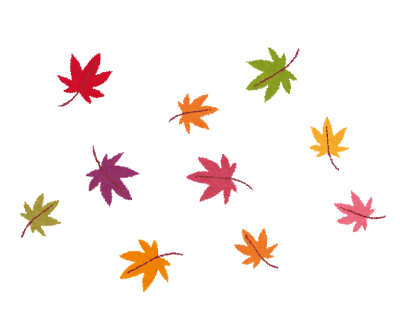 主 　催　 ： 公益財団法人　東京都学校給食会後　 援　 ： 東京都教育委員会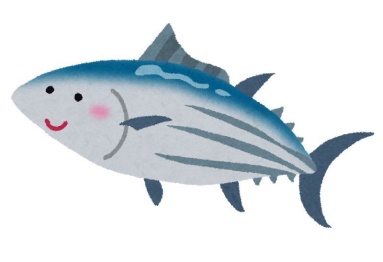 一般社団法人東京都小学校ＰＴＡ協議会東京都公立中学校ＰＴＡ協議会見学場所  ： 株式会社　新丸正　　　　　　　静岡県焼津市三和1384-1　　内　　容  ： ふし製造、削り工程、EU HACCP対応工場および漁港での水揚げ、冷凍保管倉庫見学、だしの試飲等　※入船状況により、水揚げが見られないこともあります。定　　員  :　４０名（応募者多数の場合は抽選）集合場所  :　JR静岡駅（静岡駅までの交通費＆昼食代500円は自己負担）申込方法 ： 裏面の申込書に記入し、本会あてにＦＡＸをお送りください。申込締切り　：１０月２７日（木）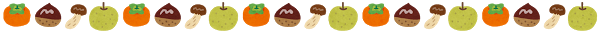 参加申込書FAX　03－5815-7099　11月26日（土）「工場見学」への参加を申込みます。☆開催日　　平成28年11月26日（土）☆集合時間　　午前9時１０分　　　　　　☆集合場所　　ＪＲ静岡駅　新幹線改札口　☆電　  話　　03-3822-9391（給食会）＊詳細は参加者に後日お送りします。＊団体保険に入りますので、生年月日をお知らせください。＊申し込み締切　10月27日（木曜日）ふりがな職 場 名ふりがな氏   　名職場電話職場ＦＡＸ緊急連絡
（携帯）生年月日Ｓ　・　Ｈ　　　　年　　　　月　　　　日　　　　　　　（　　　　　　才）　